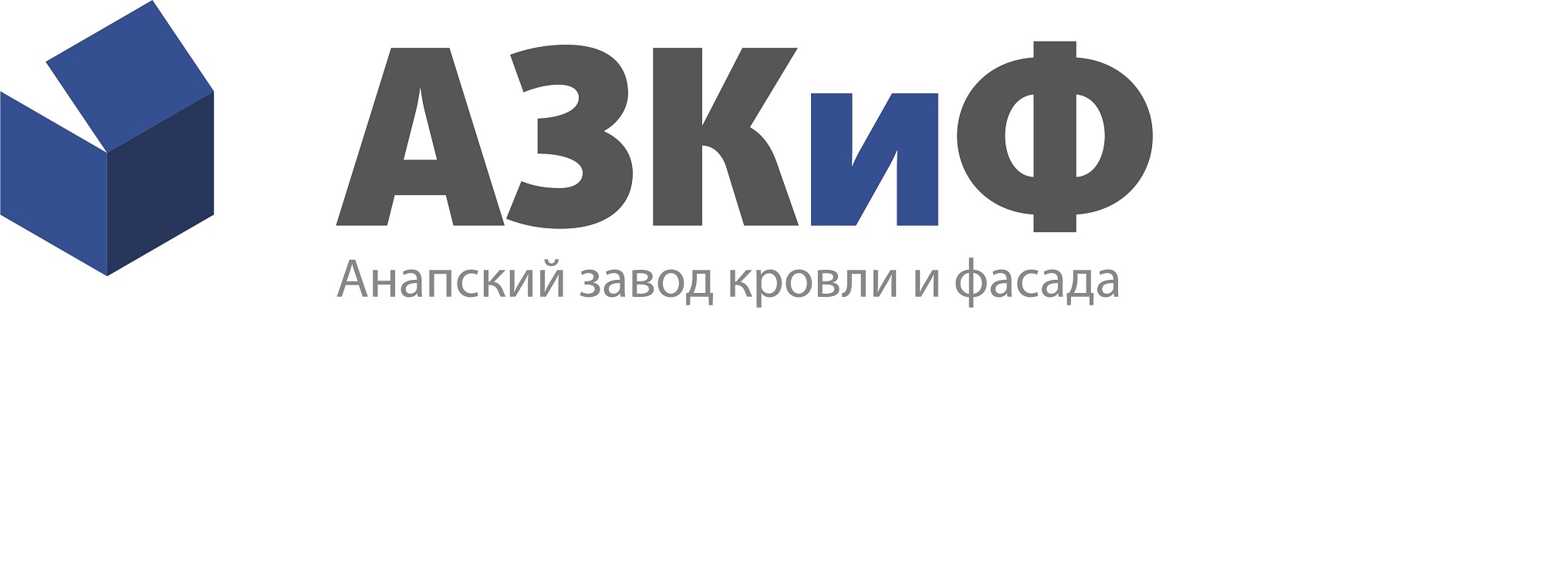 С 2015 года на территории Анапского района, в х. Воскресенский запустил свое производство «Анапский завод кровли и фасада». В связи с этим предлагаем Вам взаимовыгодное  сотрудничество. Перечень предлагаемых изделий:Металлочерепица; Профнастил;Плоский лист;Доборные изделия по вашим размерам;Металлическая водосточная система прямоугольного сеченияВесь материал самого высокого качества, имеются все Сертификаты и спецификации.АЗКиФ предоставляет письменную гарантию на изделия от 10 лет.Также комбинат предоставляет гарантию на сырьё 34 года.Бесплатная доставка до вашего склада.Изготовление заказа от 1 дня.В наличие: RAL 1014 (Слоновая кость); RAL 3005 (Красное вино); RAL 3011 (Красно-коричневый); RAL 5005 (Синий);  RAL 6005 (Зеленый мох); RAL 7004 (Серый); RAL 8017 (Коричневый); RAL 5002 (Ультрамарин); MATT RAL 8017 (Коричневый); RAL 9003 (белый), Сталь оцинкованная, MATT RAL 7024 (Графит), RR32.Ждём поступление:;  RAL 8004 (Терракот); MATT RAL 8004 (Терракот);; Printech (Дерево, Камень, Кирпич).Если у Вас есть потребность в цвете которого нет в наличии просим предоставить информацию. Мы готовы, в течение двух недель поставить любой цвет себе на склад и постоянно держать его в наличии.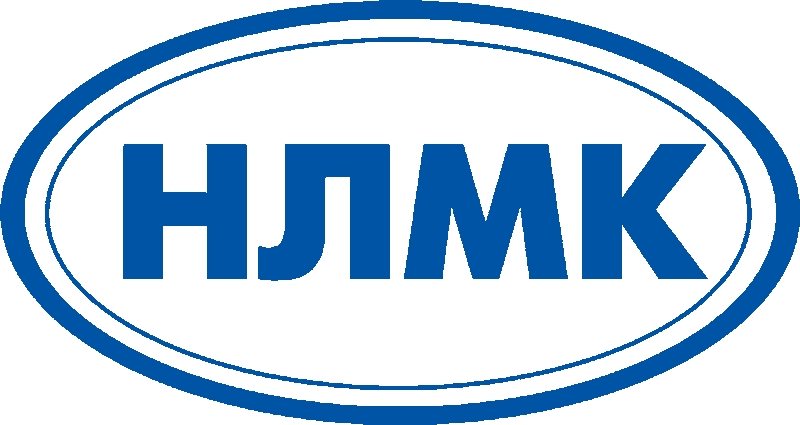 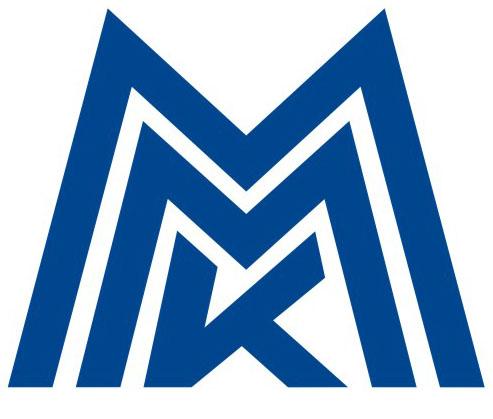 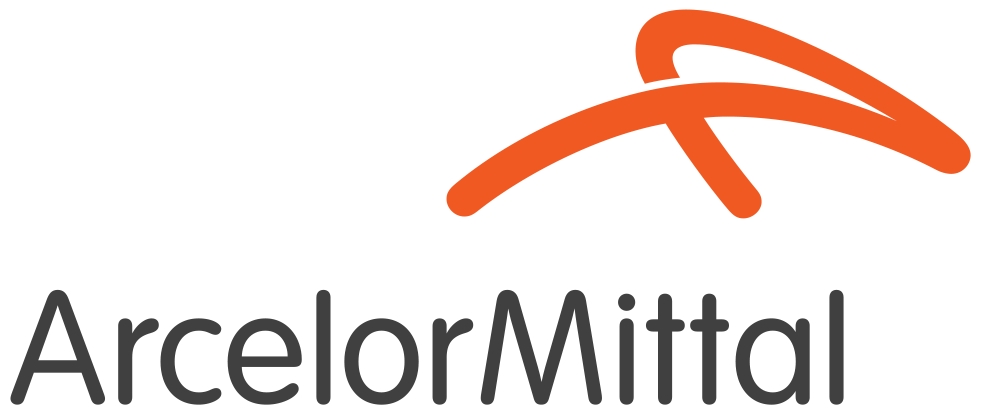 Производитель:  